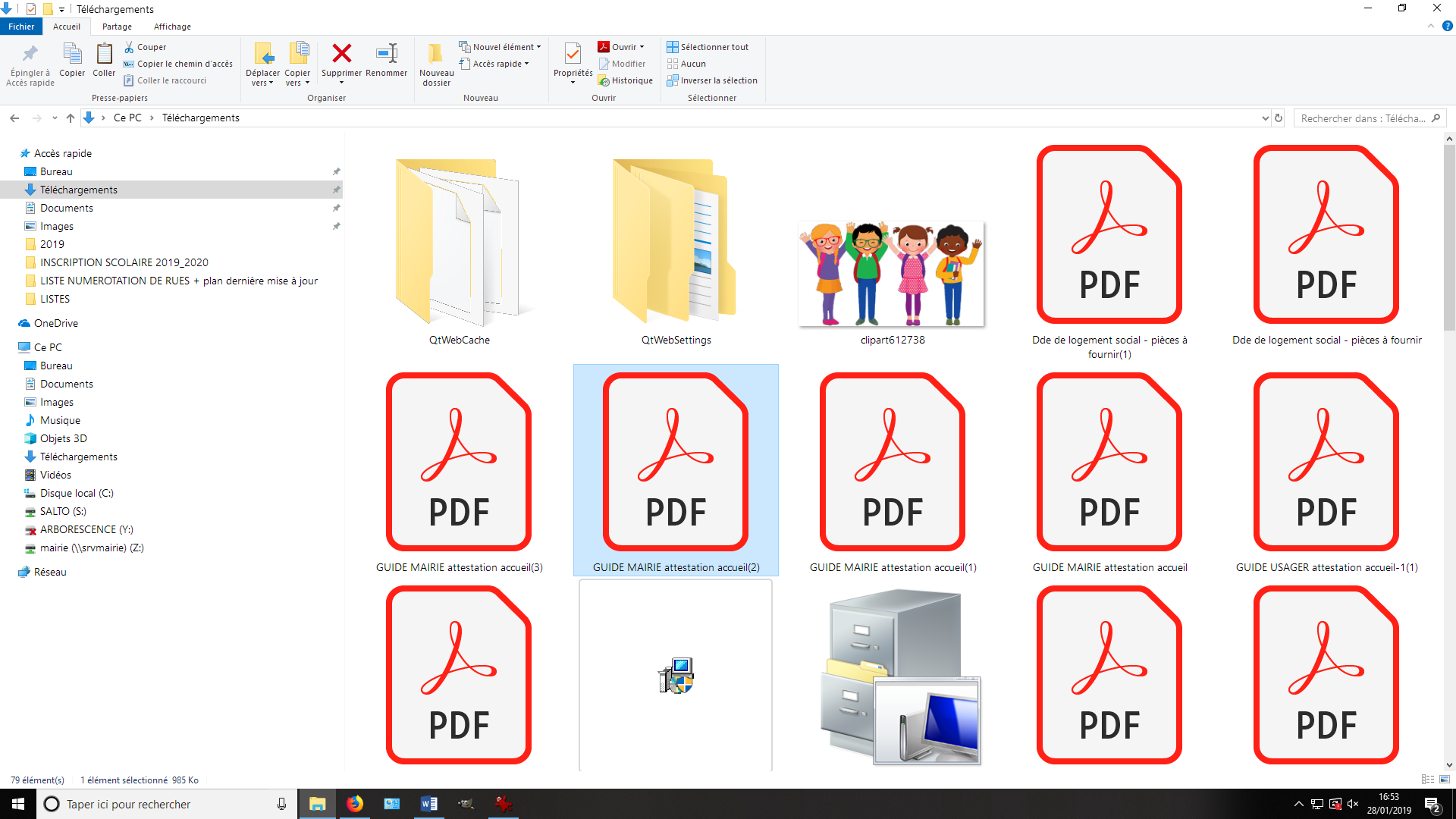 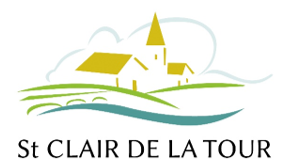 INSCRIPTIONS SCOLAIRES - 2023/2024Dans quel cas faut-il inscrire votre enfant ?Votre enfant est né en 2020 : il entre en petite section de maternelle.		Il entre en CP. À la suite de votre déménagement, il va intégrer l'une des écoles de la commune. INSCRIPTION EN 3 ÉTAPESTélécharger les dossiers d’inscriptions sur le site internet de la Mairie : www.stclairdelatour.comEnvoyer par mail à mairie@stclairdelatour.com avant le 31 mars : Le certificat de pré-inscription complété et signé par le responsable légal de l’enfant Le livret de famille (pages des parents et de l’enfant concerné),Un justificatif de domicile récent,Le certificat de radiation (si nécessaire).SI LE DOSSIER EST COMPLET, VOUS RECEVREZ UN MAIL DE CONFIRMATION. Pour finaliser le dossier d’inscription :L'adresse postale des écoles maternelle et élémentaire est : 2 place de la Mairie 38110 ST CLAIR DE LA TOUR.L'accès aux écoles se situe "Allée des Sports".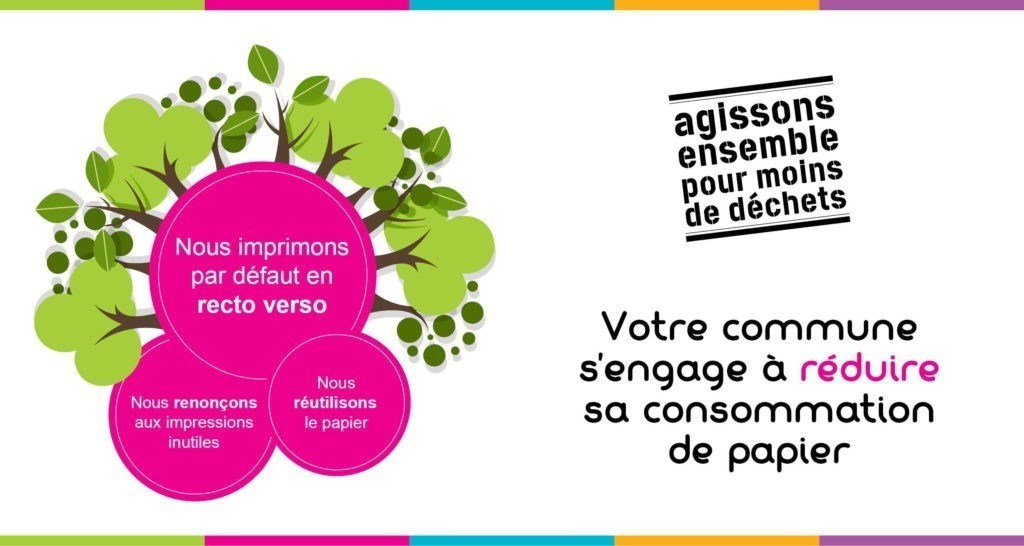 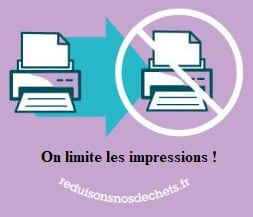 ÉCOLE MATERNELLE DU CANAL Directrice : Sandrine MOULIN        04.74.97.05.66  /  ce.0381585s@ac-grenoble.frÉCOLE MATERNELLE DU CANAL Directrice : Sandrine MOULIN        04.74.97.05.66  /  ce.0381585s@ac-grenoble.frLes parents doivent contacter la Directrice de l’École Maternelle pour convenir d’un RDV.Fiche de renseignements (complétée et signée)Fiche d’urgence (complétée et signée)Carnet de santé de l’enfant2 photos d’identité de l’enfantLivret de familleAttestation de transport scolaire (car du midi et du soir)Certificat de radiation (si nécessaire)ÉCOLE ÉLÉMENTAIRE DU VILLAGE Directrice : Sylvie FRÉMY       04.82.20.00.29  /  ce.0382562d@ac-grenoble.frÉCOLE ÉLÉMENTAIRE DU VILLAGE Directrice : Sylvie FRÉMY       04.82.20.00.29  /  ce.0382562d@ac-grenoble.frLa Directrice de l’École Élémentaire vous contactera pour fixer le RDV. Vous devrez lui présenter :Livret de familleCarnet de santé de l’enfantLe livret scolaire (s’il est en votre possession)Certificat de radiation (si nécessaire)Pas de copie à fournir, présentez les originaux !